Functional Job Description: PackerPosition eligible to be considered for temporary modification in conjunction with a Return to Work transitional duty program agreement: This Functional Job Description was completed through an on-site job analysis by a certified professional ergonomist/licensed physical therapist. It is for the purpose of identifying and quantifying the physical functional requirements of this job. The Functional Job Description should not be construed as a detailed description of all specific job duties and/or tools, equipment and materials that may be necessary or incidental to the performance of this job. Further consideration may be necessary when applying the standards to the injured population in the medical management process. Company:Bluestem Brands, Inc.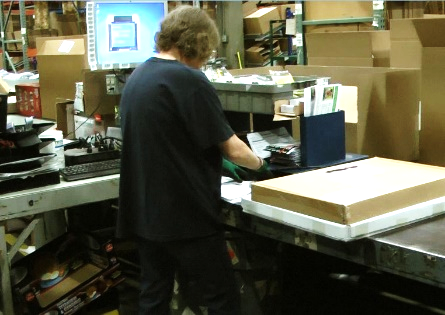 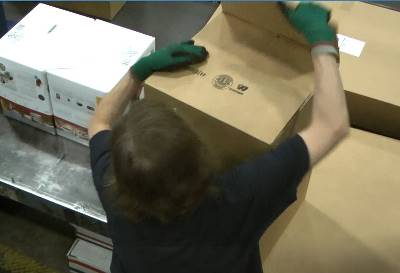 Job Title:PackerDate:6-16-2016Dept/Facility:West DC, St. Cloud, MNProduct Section:OutboundElectronic Doc. #FJD Packer 6-2016 DRAFTWork HoursOvertime:Voluntary and/or mandatory per production requirements.Breaks:10 minutes every two hours, one 30 minute lunch break.Work HoursShift:Days of week:Time:Time:Work HoursFirstMonday-Friday7:00 AM to 3:30 PM7:00 AM to 3:30 PMJob RotationYesJob Training or Credentials Required   at HireEducation/ training:None required; high school diploma or GED preferred.Job Training or Credentials Required   at HireKnowledge/ cognitive skills:Basic math, reading, writing and oral communication skills preferred. Ability to organize work tasks and work independently or as part of a team.Machines, Tools and/or Equipment UsedHand held scanner, hand taper, PC, pens, markers, knife, scissors, staple puller, pallet jack.Job Purpose/ ObjectivesCombines all merchandise and written materials into a package (box or poly bag) that is sent to the customer.Safety and Personal Protective Equipment Required*Available Hard Hat Steel Toe Footwear Safety GlassesGloves:Safety and Personal Protective Equipment Required*Available Face Shield Protective Clothing Safety Glasses/Side Shields LeatherSafety and Personal Protective Equipment Required*Available Dust Mask Safety Vest Fall Protection Harness Back Support* Safety Goggles Hearing Protection* Compensatory methods to mitigate heat Rubberized/cloth* Chemical Safety/ Equipment Training/ Certification Required  Daily Meeting and Stretch Breaks (includes:)Industrial Truck Training OSHA Training (Rules and Regulations)Safety/ Equipment Training/ Certification RequiredSafety Topics EZ-Go New Hire Safety OrientationSafety/ Equipment Training/ Certification RequiredSafety Policies Walkie-Rider Right to KnowSafety/ Equipment Training/ Certification RequiredQuestions & Answers Hand Pallet Jack Lockout/Tag OutSafety/ Equipment Training/ Certification RequiredReview Safety Committee Minutes  Forklift (sit down) Regulated Materials Training (ORM-D) Supervisor Safety UpdatesSafety/ Equipment Training/ Certification RequiredReview Safety Committee Minutes  Stand-up Reach Truck Regulated Materials Training (ORM-D) Supervisor Safety UpdatesSafety/ Equipment Training/ Certification RequiredReview Safety Committee Minutes  Order Picker Regulated Materials Training (ORM-D) Supervisor Safety UpdatesFunctional Job Elements Functional Job Elements Functional Job Elements % of ShiftPull/push cart into workstationCart loaded with product is pulled/pushed about 20 to 40’ into workstation.Typical force required to initiate cart movement is 50# with force up to 70# sometimes required.Typical force required to sustain cart movement is 25#.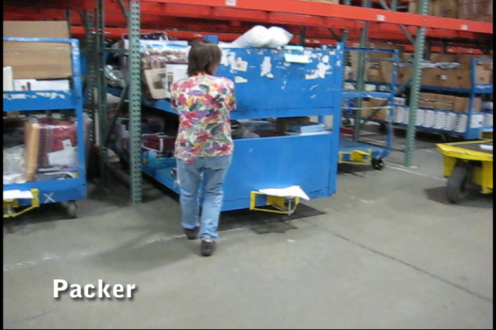 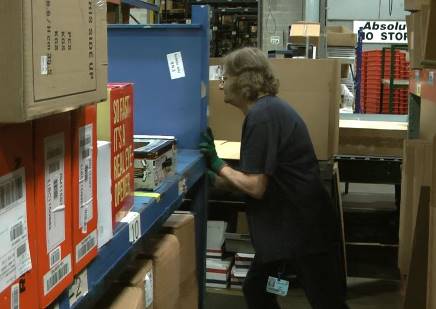 3Obtain cardboard boxes from storage rack and carry to workstation workbenchCardboard boxes are obtained from the storage rack, weight of box is 1 to 2#, 3 or 4 may be carried at one time.Box is carried to workbench to be used to pack products.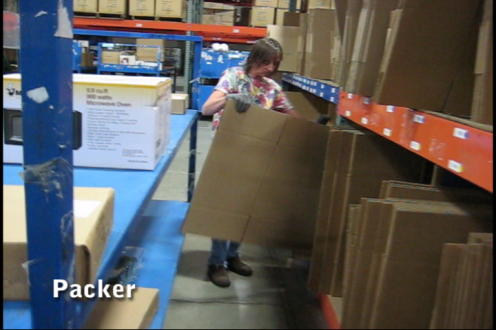 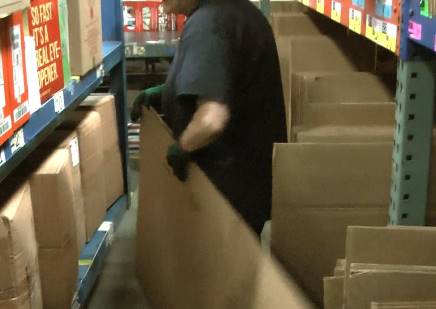 4Product is packed into box or poly bag and pushed onto conveyorWorkstation is setup for packing: paperwork, tools in place, poly bags staged on storage shelf, etc.Box is staged on workbench.Product may be removed from master carton.Product is carried from cart to workbench.Cart shelf heights are 12” and 42” from floor.Workbench height is 36” from floor. Some user adjustable workbenches are being added (at this time less than 10%).Product is packed in box/poly bag; box/poly bag is positioned/ repositioned on workbench to facilitate packing. Depending on product size over-shoulder lifting may be required. Individual product weight ranges from 1# to 50#.Average individual product weight is 8#.Paper work is placed into box.Label is placed on package.Box is pushed onto the conveyor.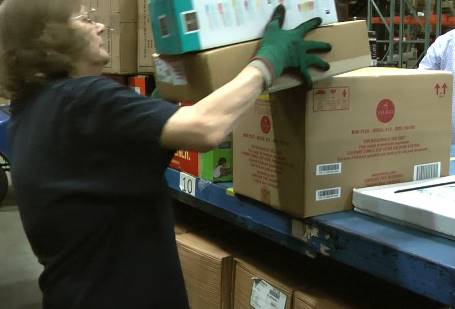 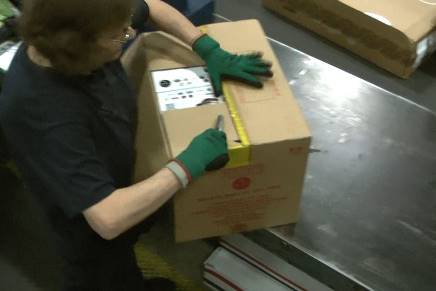 90Product is packed into box or poly bag and pushed onto conveyorWorkstation is setup for packing: paperwork, tools in place, poly bags staged on storage shelf, etc.Box is staged on workbench.Product may be removed from master carton.Product is carried from cart to workbench.Cart shelf heights are 12” and 42” from floor.Workbench height is 36” from floor. Some user adjustable workbenches are being added (at this time less than 10%).Product is packed in box/poly bag; box/poly bag is positioned/ repositioned on workbench to facilitate packing. Depending on product size over-shoulder lifting may be required. Individual product weight ranges from 1# to 50#.Average individual product weight is 8#.Paper work is placed into box.Label is placed on package.Box is pushed onto the conveyor.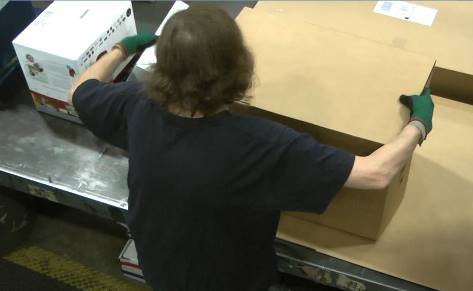 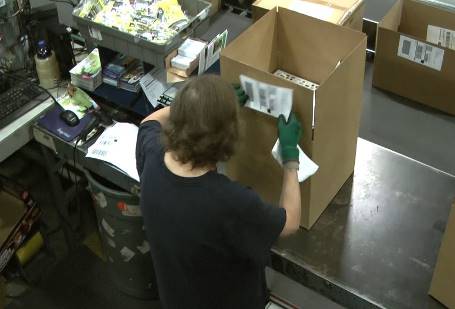 90Product is packed into box or poly bag and pushed onto conveyorWorkstation is setup for packing: paperwork, tools in place, poly bags staged on storage shelf, etc.Box is staged on workbench.Product may be removed from master carton.Product is carried from cart to workbench.Cart shelf heights are 12” and 42” from floor.Workbench height is 36” from floor. Some user adjustable workbenches are being added (at this time less than 10%).Product is packed in box/poly bag; box/poly bag is positioned/ repositioned on workbench to facilitate packing. Depending on product size over-shoulder lifting may be required. Individual product weight ranges from 1# to 50#.Average individual product weight is 8#.Paper work is placed into box.Label is placed on package.Box is pushed onto the conveyor.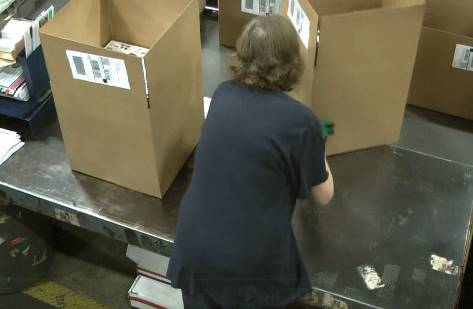 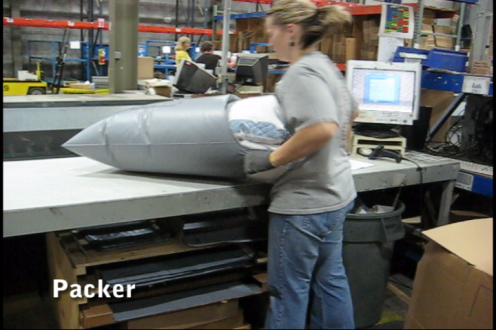 90Push empty cart out of workstationOnce cart has been emptied it is pushed out of the workstation and returned to the cart holding area.About 20# force is needed to initiate cart movement.About 10# is needed to sustain cart movement.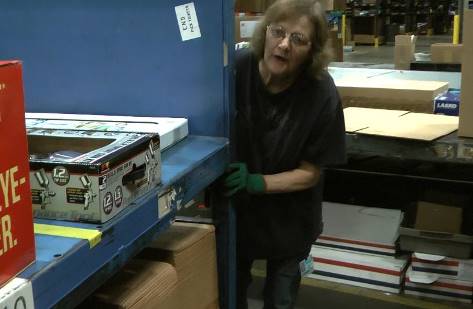 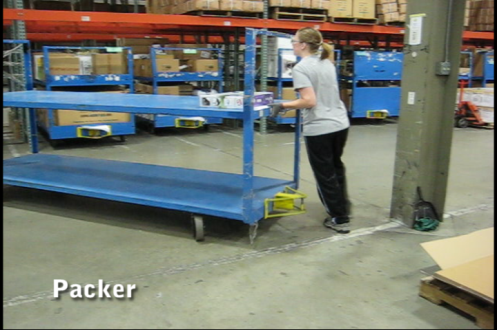 3Physical FactorsPhysical FactorsPhysical FactorsPhysical FactorsPhysical FactorsPhysical FactorsPhysical FactorsPhysical FactorsPhysical FactorsPhysical FactorsPhysical FactorsPhysical FactorsPhysical FactorsPhysical FactorsPhysical FactorsPhysical FactorsPhysical FactorsPhysical FactorsPhysical FactorsPhysical FactorsPhysical FactorsPhysical FactorsPhysical FactorsPhysical FactorsPhysical FactorsPhysical FactorsPhysical FactorsPhysical FactorsPhysical FactorsPhysical FactorsPhysical FactorsPhysical FactorsPhysical FactorsPhysical FactorsPhysical FactorsPhysical FactorsPhysical FactorsPhysical FactorsPhysical FactorsPhysical FactorsPhysical FactorsPhysical FactorsManual Material HandlingManual Material HandlingManual Material HandlingManual Material HandlingManual Material HandlingManual Material HandlingManual Material HandlingManual Material HandlingManual Material HandlingManual Material HandlingManual Material HandlingManual Material HandlingManual Material HandlingManual Material HandlingManual Material HandlingManual Material HandlingManual Material HandlingManual Material HandlingManual Material HandlingManual Material HandlingManual Material HandlingManual Material HandlingManual Material HandlingManual Material HandlingManual Material HandlingManual Material HandlingManual Material HandlingManual Material HandlingManual Material HandlingManual Material HandlingManual Material HandlingManual Material HandlingManual Material HandlingManual Material HandlingManual Material HandlingManual Material HandlingManual Material HandlingManual Material HandlingManual Material HandlingManual Material HandlingManual Material HandlingManual Material Handling(lbs)Floor-Knuckle (0” to 30”)Floor-Knuckle (0” to 30”)Floor-Knuckle (0” to 30”)Floor-Knuckle (0” to 30”)Floor-Knuckle (0” to 30”)Knuckle-Chest (30” to 50’)Knuckle-Chest (30” to 50’)Knuckle-Chest (30” to 50’)Knuckle-Chest (30” to 50’)Knuckle-Chest (30” to 50’)Chest-Overhead( > 50”)Chest-Overhead( > 50”)Chest-Overhead( > 50”)Chest-Overhead( > 50”)Chest-Overhead( > 50”)Carry - Two Hands; FrontCarry - Two Hands; FrontCarry - Two Hands; FrontCarry - Two Hands; FrontCarry - Two Hands; FrontCarry - One Hand; SideCarry - One Hand; SideCarry - One Hand; SideCarry - One Hand; SideCarry - One Hand; SidePushPushPushPushPushPullPullPullPullPull7550251510850ExpNROFCNROFCNROFCNROFCNROFCNROFCNROFCPostures/MovementsPostures/MovementsPostures/MovementsPostures/MovementsPostures/MovementsPostures/MovementsPostures/MovementsPostures/MovementsPostures/MovementsPostures/MovementsPostures/MovementsPostures/MovementsPostures/MovementsPostures/MovementsPostures/MovementsHead/NeckHead/NeckHead/NeckHead/NeckHead/NeckHead/NeckExpSitStandWalkBalStairsLad-derFoot contrlTwist WaistBend WaistSquatKneelCrawlReach below 54”Reach above 54”Flex StaticExt StaticRot StaticFlex DynExt DynRot DynCFORNHand UseHand UseHand UseHand UseSensorySensorySensorySensorySensoryCommunicationCommunicationCommunicationCommunicationAbbreviations: Bal=Balance, Exp=Exposure, Contrl=Control, Flex=Flexion, Ext=Extension, Dyn=Dynamic, Manip=ManipulationExpSimple GraspFirm GraspFine ManipBalSeeHearTouch FeelTasteSmellTalkReadWriteHand SignalAbbreviations: Bal=Balance, Exp=Exposure, Contrl=Control, Flex=Flexion, Ext=Extension, Dyn=Dynamic, Manip=ManipulationCAbbreviations: Bal=Balance, Exp=Exposure, Contrl=Control, Flex=Flexion, Ext=Extension, Dyn=Dynamic, Manip=ManipulationFAbbreviations: Bal=Balance, Exp=Exposure, Contrl=Control, Flex=Flexion, Ext=Extension, Dyn=Dynamic, Manip=ManipulationOAbbreviations: Bal=Balance, Exp=Exposure, Contrl=Control, Flex=Flexion, Ext=Extension, Dyn=Dynamic, Manip=ManipulationRAbbreviations: Bal=Balance, Exp=Exposure, Contrl=Control, Flex=Flexion, Ext=Extension, Dyn=Dynamic, Manip=ManipulationNAbbreviations: Bal=Balance, Exp=Exposure, Contrl=Control, Flex=Flexion, Ext=Extension, Dyn=Dynamic, Manip=ManipulationEnvironmental FactorsExposure LevelExposure LevelExposure LevelExposure LevelExposure LevelKey/CommentsEnvironmental FactorsNROFCKey/CommentsOutdoor WorkComments:Indoor Work:  Primary work area is a large indoor warehouse complex.Moving Objects: Be aware of and avoid moving objects including product and equipment.Heat: Based on external temperature, occasionally performs job tasks in hot indoor environment; warehouse complex is not air-conditioned. Large fans are used for ventilation.Climate Control Plan:  Ambient temperature in the warehouse is controlled via opening/closing building outside doors as appropriate in conjunction with fan use.Indoor WorkComments:Indoor Work:  Primary work area is a large indoor warehouse complex.Moving Objects: Be aware of and avoid moving objects including product and equipment.Heat: Based on external temperature, occasionally performs job tasks in hot indoor environment; warehouse complex is not air-conditioned. Large fans are used for ventilation.Climate Control Plan:  Ambient temperature in the warehouse is controlled via opening/closing building outside doors as appropriate in conjunction with fan use.HeatComments:Indoor Work:  Primary work area is a large indoor warehouse complex.Moving Objects: Be aware of and avoid moving objects including product and equipment.Heat: Based on external temperature, occasionally performs job tasks in hot indoor environment; warehouse complex is not air-conditioned. Large fans are used for ventilation.Climate Control Plan:  Ambient temperature in the warehouse is controlled via opening/closing building outside doors as appropriate in conjunction with fan use.ColdComments:Indoor Work:  Primary work area is a large indoor warehouse complex.Moving Objects: Be aware of and avoid moving objects including product and equipment.Heat: Based on external temperature, occasionally performs job tasks in hot indoor environment; warehouse complex is not air-conditioned. Large fans are used for ventilation.Climate Control Plan:  Ambient temperature in the warehouse is controlled via opening/closing building outside doors as appropriate in conjunction with fan use.Wet/ HumidComments:Indoor Work:  Primary work area is a large indoor warehouse complex.Moving Objects: Be aware of and avoid moving objects including product and equipment.Heat: Based on external temperature, occasionally performs job tasks in hot indoor environment; warehouse complex is not air-conditioned. Large fans are used for ventilation.Climate Control Plan:  Ambient temperature in the warehouse is controlled via opening/closing building outside doors as appropriate in conjunction with fan use.Hearing ProtectionComments:Indoor Work:  Primary work area is a large indoor warehouse complex.Moving Objects: Be aware of and avoid moving objects including product and equipment.Heat: Based on external temperature, occasionally performs job tasks in hot indoor environment; warehouse complex is not air-conditioned. Large fans are used for ventilation.Climate Control Plan:  Ambient temperature in the warehouse is controlled via opening/closing building outside doors as appropriate in conjunction with fan use.VibrationComments:Indoor Work:  Primary work area is a large indoor warehouse complex.Moving Objects: Be aware of and avoid moving objects including product and equipment.Heat: Based on external temperature, occasionally performs job tasks in hot indoor environment; warehouse complex is not air-conditioned. Large fans are used for ventilation.Climate Control Plan:  Ambient temperature in the warehouse is controlled via opening/closing building outside doors as appropriate in conjunction with fan use.Fumes/Gases/OrdersComments:Indoor Work:  Primary work area is a large indoor warehouse complex.Moving Objects: Be aware of and avoid moving objects including product and equipment.Heat: Based on external temperature, occasionally performs job tasks in hot indoor environment; warehouse complex is not air-conditioned. Large fans are used for ventilation.Climate Control Plan:  Ambient temperature in the warehouse is controlled via opening/closing building outside doors as appropriate in conjunction with fan use.DustComments:Indoor Work:  Primary work area is a large indoor warehouse complex.Moving Objects: Be aware of and avoid moving objects including product and equipment.Heat: Based on external temperature, occasionally performs job tasks in hot indoor environment; warehouse complex is not air-conditioned. Large fans are used for ventilation.Climate Control Plan:  Ambient temperature in the warehouse is controlled via opening/closing building outside doors as appropriate in conjunction with fan use.Moving Objects Comments:Indoor Work:  Primary work area is a large indoor warehouse complex.Moving Objects: Be aware of and avoid moving objects including product and equipment.Heat: Based on external temperature, occasionally performs job tasks in hot indoor environment; warehouse complex is not air-conditioned. Large fans are used for ventilation.Climate Control Plan:  Ambient temperature in the warehouse is controlled via opening/closing building outside doors as appropriate in conjunction with fan use.ElectricalComments:Indoor Work:  Primary work area is a large indoor warehouse complex.Moving Objects: Be aware of and avoid moving objects including product and equipment.Heat: Based on external temperature, occasionally performs job tasks in hot indoor environment; warehouse complex is not air-conditioned. Large fans are used for ventilation.Climate Control Plan:  Ambient temperature in the warehouse is controlled via opening/closing building outside doors as appropriate in conjunction with fan use.ChemicalComments:Indoor Work:  Primary work area is a large indoor warehouse complex.Moving Objects: Be aware of and avoid moving objects including product and equipment.Heat: Based on external temperature, occasionally performs job tasks in hot indoor environment; warehouse complex is not air-conditioned. Large fans are used for ventilation.Climate Control Plan:  Ambient temperature in the warehouse is controlled via opening/closing building outside doors as appropriate in conjunction with fan use.Protected Work HeightsComments:Indoor Work:  Primary work area is a large indoor warehouse complex.Moving Objects: Be aware of and avoid moving objects including product and equipment.Heat: Based on external temperature, occasionally performs job tasks in hot indoor environment; warehouse complex is not air-conditioned. Large fans are used for ventilation.Climate Control Plan:  Ambient temperature in the warehouse is controlled via opening/closing building outside doors as appropriate in conjunction with fan use.Unprotected Work HeightsComments:Indoor Work:  Primary work area is a large indoor warehouse complex.Moving Objects: Be aware of and avoid moving objects including product and equipment.Heat: Based on external temperature, occasionally performs job tasks in hot indoor environment; warehouse complex is not air-conditioned. Large fans are used for ventilation.Climate Control Plan:  Ambient temperature in the warehouse is controlled via opening/closing building outside doors as appropriate in conjunction with fan use.Flying DebrisComments:Indoor Work:  Primary work area is a large indoor warehouse complex.Moving Objects: Be aware of and avoid moving objects including product and equipment.Heat: Based on external temperature, occasionally performs job tasks in hot indoor environment; warehouse complex is not air-conditioned. Large fans are used for ventilation.Climate Control Plan:  Ambient temperature in the warehouse is controlled via opening/closing building outside doors as appropriate in conjunction with fan use.Lighting (Inadequate/Excessive)Comments:Indoor Work:  Primary work area is a large indoor warehouse complex.Moving Objects: Be aware of and avoid moving objects including product and equipment.Heat: Based on external temperature, occasionally performs job tasks in hot indoor environment; warehouse complex is not air-conditioned. Large fans are used for ventilation.Climate Control Plan:  Ambient temperature in the warehouse is controlled via opening/closing building outside doors as appropriate in conjunction with fan use.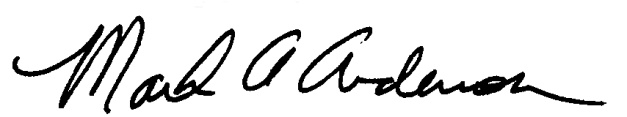 This Functional Job Description has been reviewed by company representatives and is believed to be an accurate representation of most of the job content.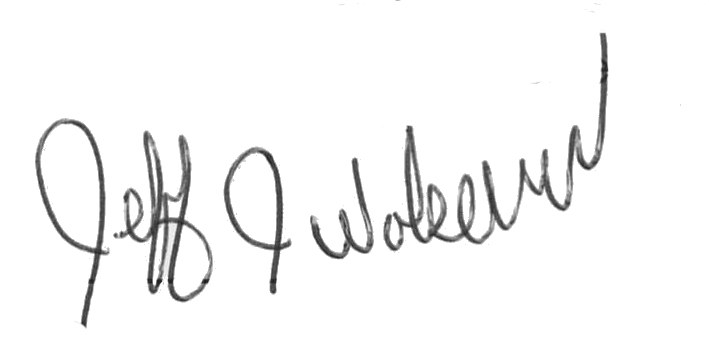 Mark A Anderson, MA, PT CPECertified Professional EconomistLicensed Physical TherapistErgoSystems Consulting Group, Inc.19285 Shady Hills RoadMinneapolis, MN 55331952-401-9296mark.anderson@ergosystemsconsulting.comwww.ergosystemsconsulting.com_______________________________________Mark A Anderson, MA, PT CPECertified Professional EconomistLicensed Physical TherapistErgoSystems Consulting Group, Inc.19285 Shady Hills RoadMinneapolis, MN 55331952-401-9296mark.anderson@ergosystemsconsulting.comwww.ergosystemsconsulting.comJeff WolsethManager - Occupational Safety and Health Mark A Anderson, MA, PT CPECertified Professional EconomistLicensed Physical TherapistErgoSystems Consulting Group, Inc.19285 Shady Hills RoadMinneapolis, MN 55331952-401-9296mark.anderson@ergosystemsconsulting.comwww.ergosystemsconsulting.com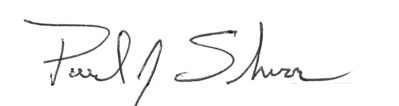 Mark A Anderson, MA, PT CPECertified Professional EconomistLicensed Physical TherapistErgoSystems Consulting Group, Inc.19285 Shady Hills RoadMinneapolis, MN 55331952-401-9296mark.anderson@ergosystemsconsulting.comwww.ergosystemsconsulting.comPaul SchroerManager – Warehouse Operations